INDICAÇÃO Nº 209/2021Assunto: Solicita a limpeza em terrenos da municipalidade no Jardim Santa Filomena. Senhor Presidente,INDICO ao Sr. Prefeito Municipal, nos termos do Regimento Interno desta Casa de Leis, que se digne V. Ex.ª determinar à Secretaria de Obras e Serviços Públicos que execute notificação de limpeza de terrenos da municipalidade localizados à Rua Filomena Zupardo, ao lado e em frente ao nº 690 – Jardim Santa Filomena, pois o mato tomou conta de todo o espaço já alcançando a calçada, tornando-se também local para acumulo de lixo e entulho, facilitando a proliferação de escorpião, aranha, baratas, ratos, etc, que estão invadindo as casas, conforme relato dos moradores.Tendo o exposto, espera-se que seja executado com urgência.SALA DAS SESSÕES, 02 de fevereiro de 2021.LEILA BEDANIVereadora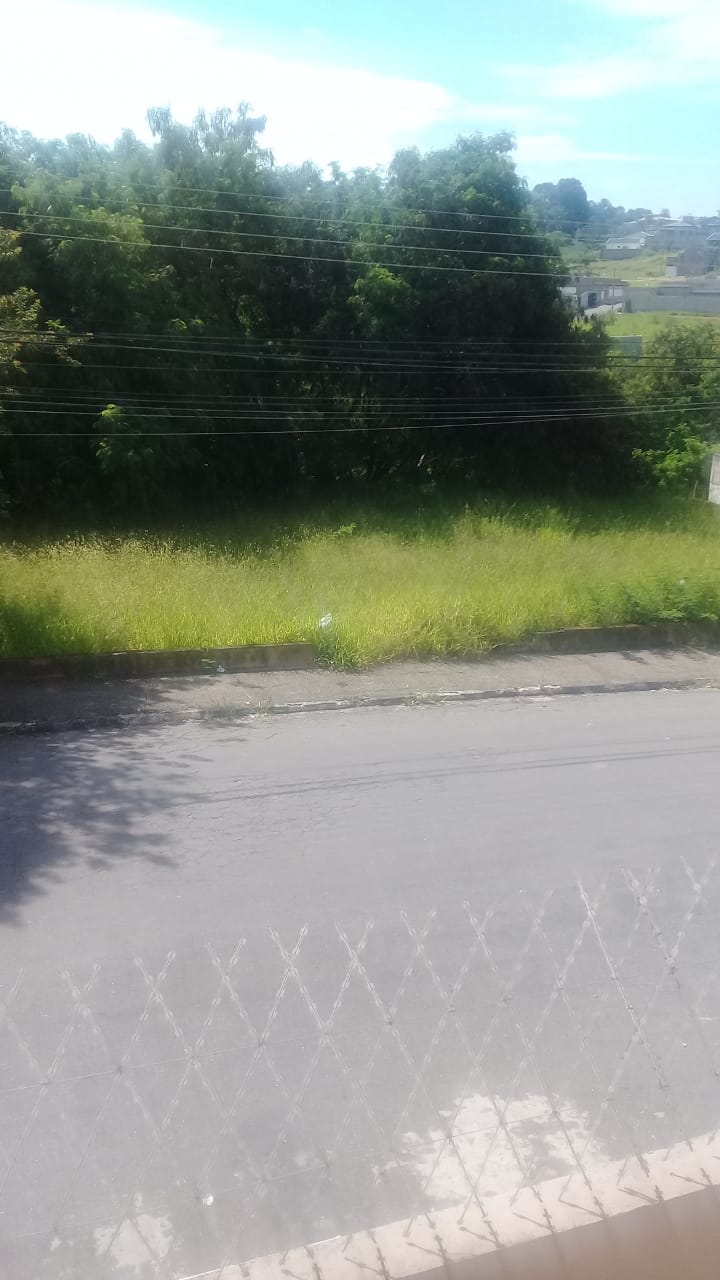 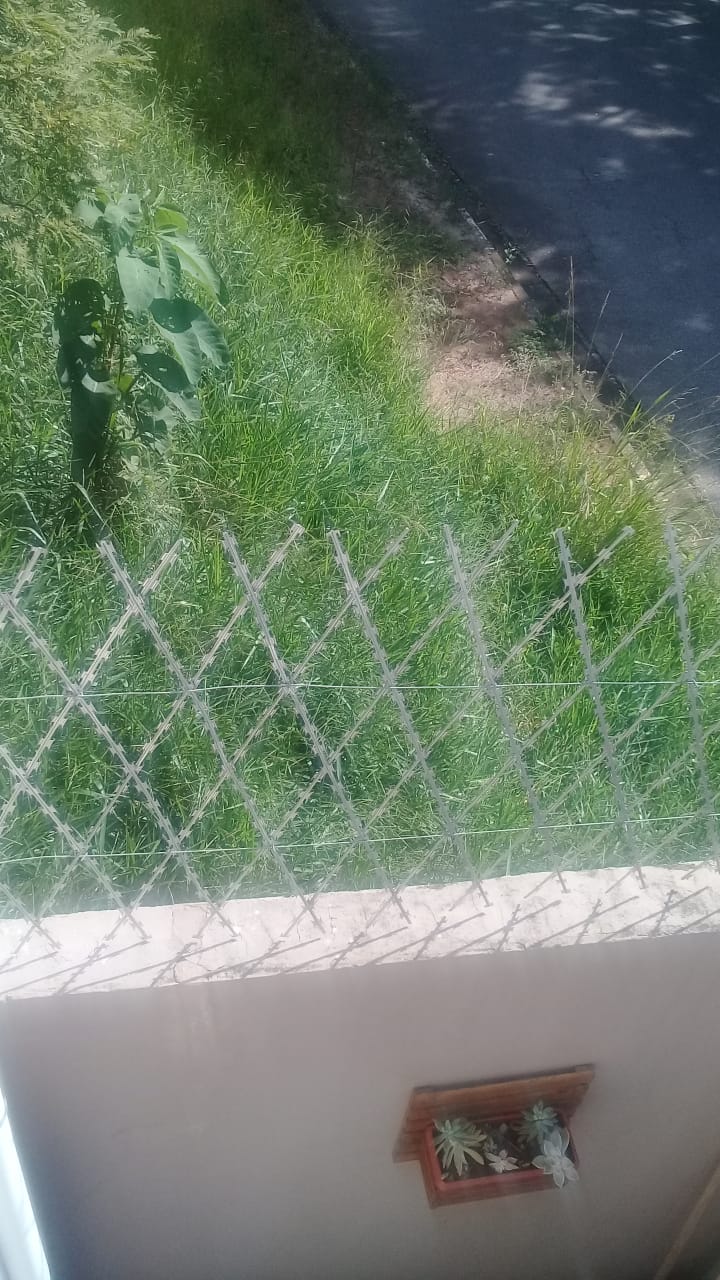 